Year 3 Spelling List – Summer 1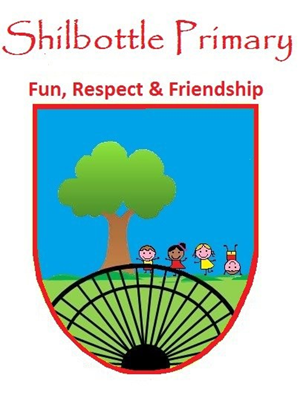 Spelling lists for this term are given below. Each week children will have 6 spellings following a spelling rule and 4 spellings from the expected to know lower KS2 words. Children will be tested on these spellings on a Friday in class.Spelling Homework: To be completed in Homework book. Children are to write out the words in a list and then write a sentence using each word (10 sentences in total).Week 1Test date 29/4/22Week 2Test date 6/5/22Week 3Test date 13/5/22Spelling ruleAdding the suffix -ousfabulousdangerousnervouscontinuousfamousgenerousLower KS2 spellingspromisepurposequarterquestionSpelling ruleAdding the suffix -lyactuallycarefullysuddenlydifferentlygenerouslydangerouslyLower KS2 spellingsrecentregularreignrememberSpelling ruleWords ending in -tureadventurecreaturefuturepicturenaturedepartureLower KS2 spellingssentenceseparatespecialstraightWeek 4Test date 20/5/22Week 5Test Date 27/5/22Helping your child to practice can be done by testing them throughout the week or by using a range of activities such as pyramid spellings, rainbow writing, forwards and backwards writing.A set of cards using these activities will be sent home at the start of the year.Spelling ruleAdding the prefix im-impossibleimmobileimmatureimpoliteimpatientimperfectLower KS2 spellingscertaincirclecompleteconsiderSpelling ruleAdding the suffix -lysadlycompletelyusuallyfinallycomicallyquicklyLower KS2 spellingscontinuedecidedescribedifferentHelping your child to practice can be done by testing them throughout the week or by using a range of activities such as pyramid spellings, rainbow writing, forwards and backwards writing.A set of cards using these activities will be sent home at the start of the year.